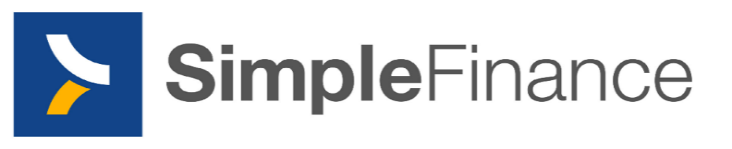 АНКЕТА-ЗАЯВКА КЛИЕНТАСведения о КлиентеВнимание!    В соответствии с пунктом 14 статьи 7 Федерального закона от 07.08.2001 г. № 115-ФЗ «О противодействии легализации (отмыванию) доходов, полученных преступным путем, и финансированию терроризма», Клиенты обязаны предоставить информацию, необходимую для исполнения Организацией требований настоящего Федерального закона, включая информацию о своих выгодоприобретателях и бенефициарных владельцах.Внимание!      Сведения для идентификации представителей Клиента, в том числе лица, осуществляющего функции единоличного исполнительного органа Клиента – юридического лица, предоставляются в виде отдельного документа «Анкета уполномоченного представителя» (каждым представителем).Все строки в указанной Анкете должны быть полностью заполнены, при отсутствии данных просьба ставить прочерки во избежание двойного толкования. Достоверность сведений, указанных в настоящей анкете, подтверждаю. Против проверки указанных в Анкете сведений не возражаю.  Проинформирован о необходимости обновления указанных в анкете сведений (информации) не реже одного раза в год.Обязуюсь предоставлять информацию об изменениях в анкете в течение 3 рабочих дней с момента изменений.Не возражаю против обработки в Обществе с ограниченной ответственностью микрофинансовая организация «СимплФинанс», Адрес: 123022, г.Москва, ул. Рочдельская, дом 15, стр. 19-20, пом V, ком. 1, 2, пом. VI, ком. 7, 8, 9 (далее - МФО (включая получение от меня и/или от любых третьих лиц, с учетом требований действующего законодательства Российской Федерации) моих персональных данных.В случае предоставления мною МФО персональных данных третьих лиц, я заявляю и гарантирую, что мною получено согласие этих лиц на передачу их персональных данных МФО и обработку этих персональных данных МФО. Согласие дается мною для целей заключения с МФО любых договоров и их дальнейшего исполнения, принятия решений или совершения иных действий, порождающих юридические последствия в отношении меня или других лиц, предоставления мне информации об оказываемых МФО услугах. Персональные данные, предоставленные мною МФО, включают в себя, в том числе (но, не ограничиваясь) мою фамилияю, имя, отчество, год, месяц, дата и место рождения, адрес, семейное, имущественное, социальное положение, паспортные данные, образование, профессия, доходы, а также все иные персональные данные, относящиеся к моей личности, доступные либо известные в любой конкретный момент времени МФО (далее - «персональные данные»). Настоящее согласие предоставляется на осуществление любых действий в отношении моих персональных данных, которые необходимы или желаемы для достижения указанных выше целей, включая, без ограничения: сбор, систематизацию, накопление, хранение, уточнение (обновление, изменение), использование, распространение (в том числе передача), обезличивание, блокирование, уничтожение, трансграничную передачу Персональных данных, а также осуществление любых иных действий с моими персональными данными с учетом действующего законодательства.Обработка персональных данных осуществляется МФО с применением следующих основных способов (но, не ограничиваясь ими): хранение, запись на электронные носители и их хранение, составление перечней, маркировка.Настоящее согласие дается до истечения сроков хранения соответствующей информации или документов, содержащих вышеуказанную информацию, определяемых в соответствии с законодательством Российской Федерации. Отзыв настоящего согласия может быть произведен в письменной форме путем направления мною соответствующего письменного уведомления МФО не менее чем за 10 (десять) дней до момента отзыва согласия. Между мной и МФО достигнуто соглашение о том, что в случае отзыва мною настоящего согласия МФО вправе обрабатывать мои персональные данные в целях исполнения заключенного со мной договора, соглашения, оказания мне банковских услуг, а также в целях исполнения МФО требований законодательства.Настоящим я признаю и подтверждаю, что в случае необходимости предоставления Персональных данных для достижения указанных выше целей третьему лицу (в том числе некредитной и небанковской организации), а равно как при привлечении третьих лиц к оказанию услуг в указанных целях, передачи МФО принадлежащих ему функций и полномочий иному лицу, МФО вправе в необходимом объеме раскрывать для совершения вышеуказанных действий информацию обо мне лично (включая мои персональные данные) таким третьим лицам, их агентам и иным уполномоченным ими лицам, а также предоставлять таким лицам соответствующие документы, содержащие так ую информацию. Также настоящим признаю и подтверждаю, что настоящее согласие считается данным мною любым третьим лицам, указанным выше, с учетом соответствующих изменений, и любые такие третьи лица имеют право на   обработку персональных данных на основании настоящего согласия.    Предоставляю согласие на получение кредитных отчетов из бюро кредитных историй в соответствии со статьей 6 Федерального закона № 218-ФЗ от 30.12.04 г. «О кредитных историях» компании Обществу с ограниченной ответственностью микрофинансовая организация «СимплФинанс», сроком на 2 (два) месяца. Цель запроса – проверка клиента.М.П..юридического лица/индивидуального предпринимателя для сбора сведений в соответствии с требованиями Федерального закона от 07.08.2001 г. № 115-ФЗ «О противодействии легализации (отмыванию) доходов, полученных преступным путем, и финансированию терроризма»Информация о клиентеИнформация о клиентеИнформация о клиентеИнформация о клиентеИнформация о клиентеИнформация о клиентеИнформация о клиентеИнформация о клиентеИнформация о клиентеИнформация о клиенте1. Наименование Клиента1. Наименование Клиента1. Наименование Клиента1. Наименование Клиента1. Наименование Клиента1. Наименование Клиента1. Наименование Клиента1. Наименование Клиента1. Наименование Клиента1. Наименование КлиентаПолное наименованиеПолное наименованиеПолное наименованиеПолное наименованиеПолное наименованиеПолное наименованиеСокращенное наименованиеСокращенное наименованиеСокращенное наименованиеСокращенное наименованиеСокращенное наименованиеСокращенное наименование2.Организационно-правовая форма2.Организационно-правовая форма2.Организационно-правовая форма2.Организационно-правовая форма2.Организационно-правовая форма2.Организационно-правовая форма3. ИНН/КПП Клиента3. ИНН/КПП Клиента3. ИНН/КПП Клиента3. ИНН/КПП Клиента3. ИНН/КПП Клиента3. ИНН/КПП Клиента4.ОГРН Клиента4.ОГРН Клиента4.ОГРН Клиента4.ОГРН Клиента4.ОГРН Клиента4.ОГРН Клиента5. ОКАТО Клиента5. ОКАТО Клиента5. ОКАТО Клиента5. ОКАТО Клиента5. ОКАТО Клиента5. ОКАТО Клиента6. ОКПО Клиента6. ОКПО Клиента6. ОКПО Клиента6. ОКПО Клиента6. ОКПО Клиента6. ОКПО Клиента7. Адрес фактический7. Адрес фактический7. Адрес фактический7. Адрес фактический7. Адрес фактический7. Адрес фактический8. Адрес юридический8. Адрес юридический8. Адрес юридический8. Адрес юридический8. Адрес юридический8. Адрес юридический9. Контактное лицо9. Контактное лицо9. Контактное лицо9. Контактное лицо9. Контактное лицо9. Контактное лицо10. Контактный телефон10. Контактный телефон10. Контактный телефон10. Контактный телефон10. Контактный телефон10. Контактный телефон11. Должность руководителя11. Должность руководителя11. Должность руководителя11. Должность руководителя11. Должность руководителя11. Должность руководителя12. ФИО Руководителя  12. ФИО Руководителя  12. ФИО Руководителя  12. ФИО Руководителя  12. ФИО Руководителя  12. ФИО Руководителя    Паспорт: серия, номер, кем и когда выдан  Паспорт: серия, номер, кем и когда выдан  Паспорт: серия, номер, кем и когда выдан  Паспорт: серия, номер, кем и когда выдан  Паспорт: серия, номер, кем и когда выдан  Адрес регистрации  Адрес регистрации   Дата и место рождения   Дата и место рождения   Дата и место рождения13.Сведения об учредителях компании (ФИО,доля %, ИНН, СНИЛС)13.Сведения об учредителях компании (ФИО,доля %, ИНН, СНИЛС)13.Сведения об учредителях компании (ФИО,доля %, ИНН, СНИЛС)13.Сведения об учредителях компании (ФИО,доля %, ИНН, СНИЛС)13.Сведения об учредителях компании (ФИО,доля %, ИНН, СНИЛС)13.Сведения об учредителях компании (ФИО,доля %, ИНН, СНИЛС)13.Сведения об учредителях компании (ФИО,доля %, ИНН, СНИЛС)13.Сведения об учредителях компании (ФИО,доля %, ИНН, СНИЛС)13.Сведения об учредителях компании (ФИО,доля %, ИНН, СНИЛС)13.Сведения об учредителях компании (ФИО,доля %, ИНН, СНИЛС)13.Сведения об учредителях компании (ФИО,доля %, ИНН, СНИЛС)1._________________________________________________, ______%, ИНН _________________, СНИЛС ______________1._________________________________________________, ______%, ИНН _________________, СНИЛС ______________1._________________________________________________, ______%, ИНН _________________, СНИЛС ______________1._________________________________________________, ______%, ИНН _________________, СНИЛС ______________1._________________________________________________, ______%, ИНН _________________, СНИЛС ______________1._________________________________________________, ______%, ИНН _________________, СНИЛС ______________1._________________________________________________, ______%, ИНН _________________, СНИЛС ______________1._________________________________________________, ______%, ИНН _________________, СНИЛС ______________1._________________________________________________, ______%, ИНН _________________, СНИЛС ______________1._________________________________________________, ______%, ИНН _________________, СНИЛС ______________Является ли лицо ПДЛ*Является ли лицо ПДЛ*Является ли лицо ПДЛ*Является ли лицо ПДЛ*Является ли родственником  ПДЛ*Является ли родственником  ПДЛ*Является ли родственником  ПДЛ*Является ли родственником  ПДЛ*Действует от имени  ПДЛ*Действует от имени  ПДЛ*Да       Нет     Нет     Нет     Да          Да          Нет       Да          Да          Нет    Нет    2._________________________________________________, ______%, ИНН _________________, СНИЛС ______________2._________________________________________________, ______%, ИНН _________________, СНИЛС ______________2._________________________________________________, ______%, ИНН _________________, СНИЛС ______________2._________________________________________________, ______%, ИНН _________________, СНИЛС ______________2._________________________________________________, ______%, ИНН _________________, СНИЛС ______________2._________________________________________________, ______%, ИНН _________________, СНИЛС ______________2._________________________________________________, ______%, ИНН _________________, СНИЛС ______________2._________________________________________________, ______%, ИНН _________________, СНИЛС ______________2._________________________________________________, ______%, ИНН _________________, СНИЛС ______________2._________________________________________________, ______%, ИНН _________________, СНИЛС ______________Является ли лицо ПДЛ*Является ли лицо ПДЛ*Является ли лицо ПДЛ*Является ли лицо ПДЛ*Является ли родственником  ПДЛ*Является ли родственником  ПДЛ*Является ли родственником  ПДЛ*Является ли родственником  ПДЛ*Действует от имени  ПДЛ*Действует от имени  ПДЛ*Да       Нет     Нет     Нет     Да          Да          Нет       Да          Да          Нет    Нет    3._________________________________________________, ______%, ИНН _________________, СНИЛС ______________3._________________________________________________, ______%, ИНН _________________, СНИЛС ______________3._________________________________________________, ______%, ИНН _________________, СНИЛС ______________3._________________________________________________, ______%, ИНН _________________, СНИЛС ______________3._________________________________________________, ______%, ИНН _________________, СНИЛС ______________3._________________________________________________, ______%, ИНН _________________, СНИЛС ______________3._________________________________________________, ______%, ИНН _________________, СНИЛС ______________3._________________________________________________, ______%, ИНН _________________, СНИЛС ______________3._________________________________________________, ______%, ИНН _________________, СНИЛС ______________3._________________________________________________, ______%, ИНН _________________, СНИЛС ______________Является ли лицо ПДЛ*Является ли лицо ПДЛ*Является ли лицо ПДЛ*Является ли лицо ПДЛ*Является ли родственником  ПДЛ*Является ли родственником  ПДЛ*Является ли родственником  ПДЛ*Является ли родственником  ПДЛ*Действует от имени  ПДЛ*Действует от имени  ПДЛ*Да       Нет      Нет      Нет      Да          Да          Нет       Да          Да          Нет    Нет    4._________________________________________________, ______%, ИНН _________________, СНИЛС ______________4._________________________________________________, ______%, ИНН _________________, СНИЛС ______________4._________________________________________________, ______%, ИНН _________________, СНИЛС ______________4._________________________________________________, ______%, ИНН _________________, СНИЛС ______________4._________________________________________________, ______%, ИНН _________________, СНИЛС ______________4._________________________________________________, ______%, ИНН _________________, СНИЛС ______________4._________________________________________________, ______%, ИНН _________________, СНИЛС ______________4._________________________________________________, ______%, ИНН _________________, СНИЛС ______________4._________________________________________________, ______%, ИНН _________________, СНИЛС ______________4._________________________________________________, ______%, ИНН _________________, СНИЛС ______________Является ли лицо ПДЛ*Является ли лицо ПДЛ*Является ли лицо ПДЛ*Является ли лицо ПДЛ*Является ли родственником  ПДЛ*Является ли родственником  ПДЛ*Является ли родственником  ПДЛ*Является ли родственником  ПДЛ*Действует от имени  ПДЛ*Действует от имени  ПДЛ*Да       Нет      Нет      Нет      Да          Да          Нет       Да           Да           Нет    Нет    *ПДЛ - публичное должностное лицо*ПДЛ - публичное должностное лицо*ПДЛ - публичное должностное лицо*ПДЛ - публичное должностное лицо*ПДЛ - публичное должностное лицо*ПДЛ - публичное должностное лицо*ПДЛ - публичное должностное лицо*ПДЛ - публичное должностное лицо*ПДЛ - публичное должностное лицо*ПДЛ - публичное должностное лицоВ случае ответа «Да» необходимо заполнить приложение к анкете ПДЛВ случае ответа «Да» необходимо заполнить приложение к анкете ПДЛВ случае ответа «Да» необходимо заполнить приложение к анкете ПДЛВ случае ответа «Да» необходимо заполнить приложение к анкете ПДЛВ случае ответа «Да» необходимо заполнить приложение к анкете ПДЛВ случае ответа «Да» необходимо заполнить приложение к анкете ПДЛВ случае ответа «Да» необходимо заполнить приложение к анкете ПДЛВ случае ответа «Да» необходимо заполнить приложение к анкете ПДЛВ случае ответа «Да» необходимо заполнить приложение к анкете ПДЛВ случае ответа «Да» необходимо заполнить приложение к анкете ПДЛИнформация о закупкеИнформация о закупкеИнформация о закупкеИнформация о закупкеИнформация о закупкеИнформация о закупкеРеестровый номер аукционаРеестровый номер аукционаРеестровый номер аукционаРеестровый номер аукционаРеестровый номер аукционаРеестровый номер аукционаТорговая площадкаТорговая площадкаТорговая площадкаТорговая площадкаТорговая площадкаТорговая площадкаСума займаСума займаСума займаСума займаСума займаСума займаДата окончания подачи заявокДата окончания подачи заявокДата окончания подачи заявокДата окончания подачи заявокДата окончания подачи заявокДата окончания подачи заявокНомер л/счета на электронной площадкеНомер л/счета на электронной площадкеНомер л/счета на электронной площадкеНомер л/счета на электронной площадкеНомер л/счета на электронной площадкеНомер л/счета на электронной площадкеИмелись ли в течении 3-х последних месяцев отклонения вторых частей заявок?Имелись ли в течении 3-х последних месяцев отклонения вторых частей заявок?Имелись ли в течении 3-х последних месяцев отклонения вторых частей заявок?Имелись ли в течении 3-х последних месяцев отклонения вторых частей заявок?Имелись ли в течении 3-х последних месяцев отклонения вторых частей заявок?Имелись ли в течении 3-х последних месяцев отклонения вторых частей заявок?В случае победы в аукционе, от какого банка планируется предоставление обеспечения исполнения контракта?В случае победы в аукционе, от какого банка планируется предоставление обеспечения исполнения контракта?В случае победы в аукционе, от какого банка планируется предоставление обеспечения исполнения контракта?В случае победы в аукционе, от какого банка планируется предоставление обеспечения исполнения контракта?В случае победы в аукционе, от какого банка планируется предоставление обеспечения исполнения контракта?В случае победы в аукционе, от какого банка планируется предоставление обеспечения исполнения контракта?Наличие исполненных государственных контрактов по 44 ФЗ более 2 шт.Наличие исполненных государственных контрактов по 44 ФЗ более 2 шт.Наличие исполненных государственных контрактов по 44 ФЗ более 2 шт.Наличие исполненных государственных контрактов по 44 ФЗ более 2 шт.Наличие исполненных государственных контрактов по 44 ФЗ более 2 шт.Наличие исполненных государственных контрактов по 44 ФЗ более 2 шт.Реквизиты для заключения договораРеквизиты для заключения договораРеквизиты для заключения договораРеквизиты для заключения договораРеквизиты для заключения договораРеквизиты для заключения договораНомер р/сНомер р/сНомер р/сНомер р/сНомер р/сНомер р/сНомер к/сНомер к/сНомер к/сНомер к/сНомер к/сНомер к/сНаименование банкаНаименование банкаНаименование банкаНаименование банкаНаименование банкаНаименование банкаБИКБИКБИКБИКБИКБИК    3.  Согласие на получение кредитных отчетов    3.  Согласие на получение кредитных отчетовСогласие на получение кредитных отчетов из бюро кредитных историйРазрешаю обществу с ограниченной ответственностью микрофинансовой организации «СимплФинанс» получать обо мне информацию из любых бюро кредитных историй (одного или нескольких), содержащуюся в основной части кредитной истории, в объеме и порядке, предусмотренных Федеральным законом от 30.12.2004 N 218-ФЗ «О кредитных историях» в течение 2 (двух) месяцев с даты предоставления настоящего согласия. Сведения для идентификации выгодоприобретателей:Выгодоприобретатель – лицо, к выгоде которого действует Клиент, в том числе на основании агентского договора, договоров поручения, комиссии и доверительного управления, при проведении операций с ценными бумагами. Клиент действует к собственной выгоде  Клиент действует к выгоде или в интересах другого лица: сведения о выгодоприобретателях предоставляются отдельным документом «Анкета выгодоприобретателя» (на каждого выгодоприобретателя)    Организация вправе не идентифицировать выгодоприобретателя, если Клиент является:  организацией, указанной в статье 5 Федерального закона от 07.08.2001 г. № 115-ФЗ (укажите подробнее):  лицом, указанным в статье 7.1. Федерального закона от 07.08.2001 г. № 115-ФЗ (укажите подробнее):Иные (дополнительные) сведенияДолжностьПодписьФИОДата